Nom : ______Corrigé______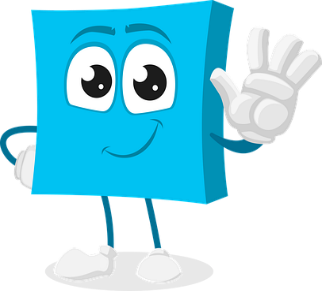 Les nombres carrésEncercle les nombres carrés.Trouve la valeur des carrés suivants.62 = 	__36___152 =	 __225__(-2)2 =	 __4____12 =	 __1____(-11)2 = __121__102 = 	   __100__(-20)2 = _400___(-7)2 = __49____132 = 	   __169__82 = 	   __64___(-5)2 =    ___25__172 = 	   __289__22 + 12 = ___5____	b)  (-13)2 + 42 = ___185___ 	c) (-7)2 +(-3)2 = ___58____